LETTERA D’AMORE DI DIO AGLI SPOSI Dio ti disse il giorno del vostro sposalizio: La creatura che hai al tuo fianco, emozionata, è mia. Io l’ho creata. Io le ho voluto bene da sempre, ancor prima di te e ancor più di te. Per lei non ho esitato a dare la mia vita. Ho dei grandi progetti per lei. Te la affido. La prendi dalle mie mani e ne diventi responsabile. Quando l’hai incontrata l’hai trovata bella e te ne sei innamorato. Sono le mie mani che hanno plasmato la sua bellezza, che hanno formato in essa tutti quei pregi che ammiri; è il mio Cuore che ha messo dentro di lei la tenerezza e l’amore; è la mia Sapienza che ha formato la sua sensibilità e la sua intelligenza e tutte le qualità belle che hai trovato in lei. Devi impegnarti a rispondere ai suoi bisogni, ai suoi desideri . Ha bisogno di serenità e di gioia, di affetto e di tenerezza, di piacere e di divertimento, di accoglienza e di dialogo, di rapporti umani, di soddisfazione nel lavoro e di tante altre cose. Ma ricorda che ha bisogno soprattutto di Me e di tutto ciò che aiuta e favorisce questo incontro con Me: la pace del cuore, la purezza dello spirito, la preghiera, la parola, il perdono, la speranza e la fiducia in Me, la Mia Vita. Sono Io e non tu il principio e il fine di tutta la sua vita. Facciamo un patto tra noi: la ameremo insieme. Io la amo da sempre. Sono Io che ho messo nel tuo cuore l’amore per lei. Volevo affidarla a qualcuno che se ne prendesse cura, ma volevo anche che lei arricchisse con la sua bellezza e le sue qualità la tua vita. Per questo ho fatto nascere nel tuo cuore l’amore per lei. Era il modo più bello per dirti; “Eccola, te la affido”. E quando tu le hai detto: “Prometto di esserti fedele, di amarti e di rispettarti per tutta la vita”, è stato come se mi rispondessi che sei lieto di accoglierla nella tua vita e di prenderti cura di lei. Da quel momento siamo in due ad amarla Dobbiamo però metterci d’accordo. Non è possibile che tu la ami in un modo ed Io in un altro. Devi avere per lei un amore simile al mio, devi desiderare per lei le stesse cose che Io desidero. Non puoi immaginare nulla di più bello e gioioso per lei. Ti farò capire poco alla volta quale sia il modo di amare e ti svelerò quale vita ho sognato e voluto per questa creatura. Mi rendo conto che ti sto chiedendo molto. Pensavi che questa creatura fosse tutta e solo tua, e ora invece hai l’impressione che Io ti chieda di spartirla con Me. Non è così. Al contrario, Io sono colui che ti aiuta ad amarla appassionatamente. Per questo desiderio che nel tuo piccolo amore ci sia il mio grande Amore. E’ questo il mio dono di nozze: un supplemento di amore che, se ti lasci condurre da Me, trasforma il tuo amore di creatura da umano in Divino e lo rende capace di produrre le opere di Dio nella persona che ami. Sono parole per te misteriose, ma le capirai un poco alla volta. Ti assicuro che non ti lascerò mai solo in questa impresa. Io sarò sempre con te e farò di te lo strumento del mio Amore, della mia tenerezza. Continuerò ad amare la mia creatura attraverso i tuoi gesti d’amore, di attenzione, di impegno, di perdono, di dedizione. Se vi amerete in questo modo, la vostra coppia diventerà come una fortezza che le tempeste della vita non riusciranno mai ad abbattere. Un amore costruito sulla mia Parola è come una casa costruita sulla roccia: nessuna vicenda potrà distruggerla. Ricordatevelo, perché molti si illudono di poter fare a meno di Me, ma senza di Me voi non potete far niente; se Io non sono con voi nell’edificare la casa della vostra vita e del vostro amore, vi affaticherete invano e il vino nuovo del vostro amore finirà diventando aceto. Attingete ogni giorno il vero vostro amore da Me, imparate ad amare per Me, con Me ed in Me. Se vi amerete in questo modo diverrete luce e forza anche per i vostri figli e per gli altri. Oggi si parla tanto d’amore, quando si scambia per egoismo, perché si crede poco nell’amore vero, quello che dura per sempre e che offre la propria vita alla persona amata. Si cercano più emozioni amorose che l’Amore. No, figli miei, l’amore non è tanto sentirlo quanto farlo sentire, non sono parole né il semplice attrattivo umano, ma opere. Se lo comprendete e lo vivete saprete trasmetterlo ai vostri figli. Se voi saprete amarvi come Io vi amo, con una fedeltà che non viene mai meno, sarete un segno ed una speranza per tutti, perché vedranno che il vero amore è una cosa possibile in ogni circostanza della vita e che, alla fine, è quello di voi che sarà trapiantato in Cielo. Vostro Padre Divino che vi ama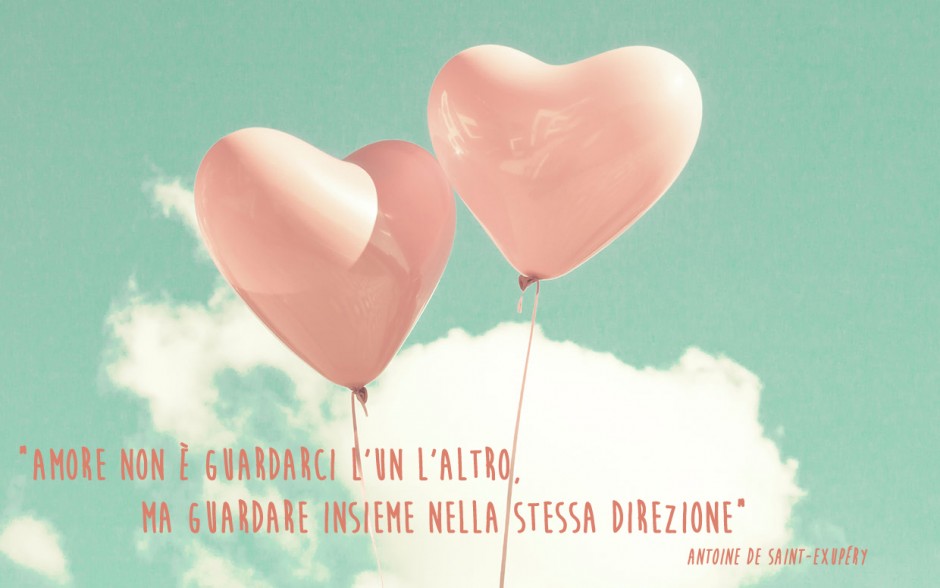 